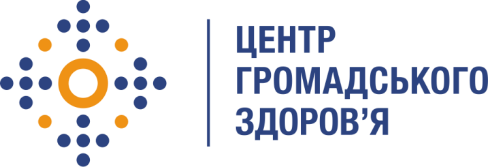 Державна установа 
«Центр громадського здоров’я Міністерства охорони здоров’я України» оголошує конкурс на відбір консультанта з підготовки регіональних профілів громадського здоров’яв рамках проекту «Надання підтримки Центру громадського здоров’я МОЗ України для зміцнення та розбудови спроможності системи охорони здоров’я для здійснення кращого моніторингу, епідеміологічного нагляду, реагування на спалахи захворювання та їхньої профілактики»Назва позиції: Консультант з підготовки регіональних профілів громадського здоров’яПеріод надання послуг: квітень-травень 2024 рокуІнформація щодо установи:Державна установа «Центр громадського здоров’я Міністерства охорони здоров’я України» (ЦГЗ) — санітарно-профілактичний заклад охорони здоров’я, головними завданнями якого є діяльність у галузі громадського здоров’я і забезпечення потреб населення шляхом здійснення епідеміологічного нагляду, виконання повноважень щодо захисту населення від інфекційних та неінфекційних захворювань, лабораторної діяльності, біологічної безпеки та біологічного захисту. ЦГЗ виконує функції головної установи Міністерства охорони здоров’я України у галузі громадського здоров’я та протидії небезпечним, особливо небезпечним, інфекційним та неінфекційним захворюванням, біологічного захисту та біологічної безпеки, імунопрофілактики, лабораторної діагностики інфекційних недуг, гігієнічних та мікробіологічних аспектів здоров’я людини, пов’язаних із довкіллям, національного координатора Міжнародних медико-санітарних правил, координації реагування на надзвичайні ситуації у секторі громадського здоров’я.Завдання:Здійснення аналізу даних регіонального рівня щодо інфекційних хвороб, неінфекційних хвороб, забезпечення системи охорони здоров’я, репродуктивного здоров’я жінок, розладів психіки внаслідок вживання психоактивних речовин, травматизму на дорогах, та інших доступних достовірних даних в сфері громадського здоров’я за 2023 рік;Підготувати регіональний профіль громадського здоров’я на основі проведеного аналізу даних, з урахуваннях найбільш важливих показників стану здоров’я населення (захворюваність та поширеність окремих інфекційних та неінфекційних хвороб, охоплення вакцинацією, доступ до медичних послуг, тощо), для кожної області та міста Києва, який включатиме графіки, діаграми та короткий аналіз;Розробити рекомендації для кожного регіону для прийняття поміркованих рішень на основі отриманих результатів аналізу даних в сфері громадського здоров’я. Вимоги до професійної компетентності:Вища освіта, спеціалізація за напрямком «Епідеміологія», «Громадське здоров’я» буде перевагою;Досвід в сфері написання аналітичних матеріалів, доповідей, довідників за напрямком «Інфекційні хвороби», «Неінфекційні хвороби», «Акушерство та гінекологія», «Кадри та ресурси системи охорони здоров’я», тощо;Досвід роботи із великими масивами статистичних даних;Досвід роботи зі створення аналітичних звітів та інфографіки; Вільне володіння українською мовою;Відмінний рівень роботи з комп’ютером, знання MS Word, Excel, Power Point.Резюме українською та англійською мовами мають бути надіслані електронною поштою на електронну адресу: vacancies@phc.org.ua із копією на a.kovalchuk@phc.org.ua та v.prihodko@phc.org.ua. В темі листа, будь ласка, зазначте: «167-2024 Консультант з підготовки регіональних профілів громадського здоров’я»Термін подання документів – до 5 квітня 2024 року, реєстрація документів завершується о 18:00.За результатами відбору резюме успішні кандидати будуть запрошені до участі у співбесіді. У зв’язку з великою кількістю заявок, ми будемо контактувати лише з кандидатами, запрошеними на співбесіду. Умови завдання та контракту можуть бути докладніше обговорені під час співбесіди.Державна установа «Центр громадського здоров’я Міністерства охорони здоров’я України» залишає за собою право повторно розмістити оголошення про конкурс, скасувати конкурс, запропонувати договір з іншою тривалістю.